Video Recording Checklist for Lecturers:The answer to all these questions should be "yes" before you record.Are you in a quiet room indoors?Are you in a room with furniture, etc. in it? (This helps with sound quality.)If possible, does your filming set-up give you a plain background?Is your main source of light indirect daylight?Is your filming set-up in Landscape, not Portrait?If possible, is your camera raised to eye-height?Is your mouth and chin in the centre of the screen, leaving some empty space above your head?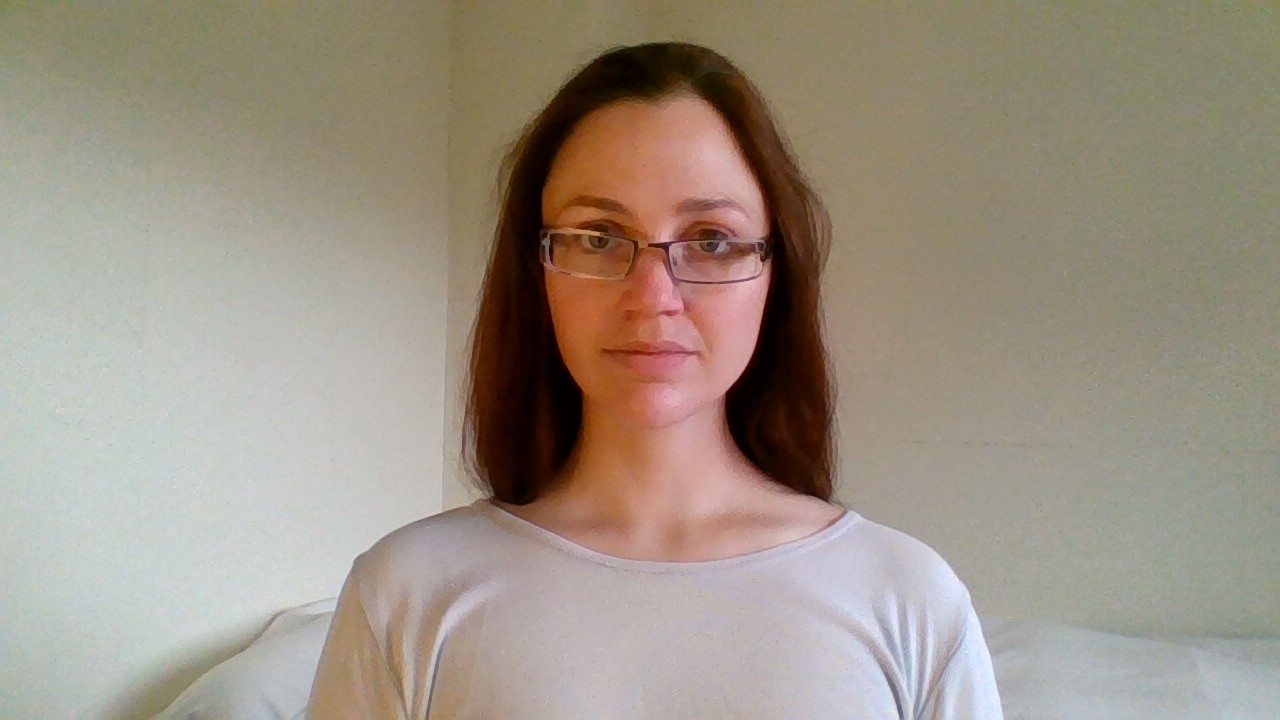 